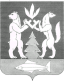 АДМИНИСТРАЦИЯ КРАСНОСЕЛЬКУПСКОГО РАЙОНАПОСТАНОВЛЕНИЕ«22» сентября 2023 г.     						                     № 326-Пс. КрасноселькупО внесении изменения в приложение № 3 к Положению об установлении систем оплаты труда работников муниципальных учреждений муниципального округа Красноселькупский районВ соответствии с постановлением Правительства Ямало-Ненецкого автономного округа от 16 декабря 2014 года № 1020-П «О совершенствовании систем оплаты труда работников государственных учреждений Ямало-Ненецкого автономного округа», руководствуясь Уставом муниципального округа Красноселькупский район Ямало-Ненецкого автономного округа, Администрация Красноселькупского района постановляет:1. Утвердить прилагаемое изменение, которое вносится в приложение    № 3 к Положению об установлении систем оплаты труда работников муниципальных учреждений муниципального округа Красноселькупский район, утвержденному постановлением Администрации Красноселькупского района от 07 октября 2022 года № 324-П (далее - Положение).2. Руководителям органов (структурных подразделений) Администрации Красноселькупского района, в ведении которых находятся муниципальные учреждения муниципального округа Красноселькупский район, обеспечить приведение в соответствие с настоящим постановлением муниципальных правовых актов Администрации Красноселькупского района, регламентирующих вопросы установления систем оплаты труда муниципальных учреждений муниципального округа Красноселькупский район.3. Разместить настоящее постановление на официальном сайте муниципального округа Красноселькупский район Ямало-Ненецкого автономного округа.4. Настоящее постановление вступает в силу с 01 октября 2023 года.Первый заместительГлавы АдминистрацииКрасноселькупского района				                                 М.М. ИмановПриложениеУТВЕРЖДЕНОпостановлением АдминистрацииКрасноселькупского района от «22» сентября 2023 г. № 326-ПИЗМЕНЕНИЕ,которое вносится в приложение № 3 к Положению об установлении систем оплаты труда работников муниципальных учреждений муниципального округа Красноселькупский район, утвержденному постановлением Администрации Красноселькупского района от 07 октября 2022 года № 324-ППриложение № 3 изложить в следующей редакции: «Приложение № 3к Положению об установлении систем оплаты труда работников муниципальных учреждений муниципального округа Красноселькупский районРАЗМЕРЫокладов (должностных окладов, ставок) по профессиональнымквалификационным группам (квалификационным уровнямпрофессиональных квалификационных групп) профессийрабочих и должностей служащихПримечание: размеры окладов (должностных окладов, ставок) по должностям руководителей, специалистов и служащих, не включенным в профессиональные квалификационные группы, устанавливаются в отраслевых (примерных) положениях по аналогичным должностям профессиональных квалификационных групп (квалификационных уровней профессиональных квалификационных групп) профессий рабочих и должностей служащих исходя из предъявляемых к ним квалифицированных требований и выполняемых функциональных обязанностей.».N п/пНаименование профессиональной квалификационной группы (квалификационного уровня профессиональной квалификационной группы)Наименование профессиональной квалификационной группы (квалификационного уровня профессиональной квалификационной группы)Оклад (должностной оклад, ставка), рублей1223I. Приказ Министерства здравоохранения и социального развития Российской Федерации (далее -Минздравсоцразвития России) от 29 мая 2008 года № 248н «Об утверждении профессиональных квалификационных групп общеотраслевых профессий рабочих»I. Приказ Министерства здравоохранения и социального развития Российской Федерации (далее -Минздравсоцразвития России) от 29 мая 2008 года № 248н «Об утверждении профессиональных квалификационных групп общеотраслевых профессий рабочих»I. Приказ Министерства здравоохранения и социального развития Российской Федерации (далее -Минздравсоцразвития России) от 29 мая 2008 года № 248н «Об утверждении профессиональных квалификационных групп общеотраслевых профессий рабочих»I. Приказ Министерства здравоохранения и социального развития Российской Федерации (далее -Минздравсоцразвития России) от 29 мая 2008 года № 248н «Об утверждении профессиональных квалификационных групп общеотраслевых профессий рабочих»1.1.Профессиональные квалификационные группы общеотраслевых профессий рабочихПрофессиональные квалификационные группы общеотраслевых профессий рабочих1.1.1.1.Профессиональная квалификационная группа «Общеотраслевые профессии рабочих первого уровня»Профессиональная квалификационная группа «Общеотраслевые профессии рабочих первого уровня»1.1.1.1.1.1.1 квалификационный уровень15 328,001.1.2.1.1.2.2 квалификационный уровень15 633,001.2.1.2.Профессиональная квалификационная группа «Общеотраслевые профессии рабочих второго уровня»Профессиональная квалификационная группа «Общеотраслевые профессии рабочих второго уровня»1.2.1.1.2.1.1 квалификационный уровень16 102,001.2.2.1.2.2.2 квалификационный уровень16 425,001.2.3.1.2.3.3 квалификационный уровень16 755,001.2.4.1.2.4.4 квалификационный уровень17 088,00II. Приказ Минздравсоцразвития России от 29 мая 2008 года № 247н «Об утверждении профессиональных квалификационных групп общеотраслевых должностей руководителей, специалистов и служащих»II. Приказ Минздравсоцразвития России от 29 мая 2008 года № 247н «Об утверждении профессиональных квалификационных групп общеотраслевых должностей руководителей, специалистов и служащих»II. Приказ Минздравсоцразвития России от 29 мая 2008 года № 247н «Об утверждении профессиональных квалификационных групп общеотраслевых должностей руководителей, специалистов и служащих»II. Приказ Минздравсоцразвития России от 29 мая 2008 года № 247н «Об утверждении профессиональных квалификационных групп общеотраслевых должностей руководителей, специалистов и служащих»2.2.Профессиональные квалификационные группы общеотраслевых должностей руководителей, специалистов и служащихПрофессиональные квалификационные группы общеотраслевых должностей руководителей, специалистов и служащих2.1.2.1.Профессиональная квалификационная группа «Общеотраслевые должности служащих первого уровня»Профессиональная квалификационная группа «Общеотраслевые должности служащих первого уровня»2.1.1.2.1.1.1 квалификационный уровень17 430,002.1.2.2.1.2.2 квалификационный уровень17 780,002.2.2.2.Профессиональная квалификационная группа «Общеотраслевые должности служащих второго уровня»Профессиональная квалификационная группа «Общеотраслевые должности служащих второго уровня»2.2.1.2.2.1.1 квалификационный уровень18 134,002.2.2.2.2.2.2 квалификационный уровень18 498,002.2.3.2.2.3.3 квалификационный уровень18 865,002.2.4.2.2.4.4 квалификационный уровень19 243,002.2.5.2.2.5.5 квалификационный уровень19 628,002.3.2.3.Профессиональная квалификационная группа «Общеотраслевые должности служащих третьего уровня»Профессиональная квалификационная группа «Общеотраслевые должности служащих третьего уровня»2.3.1.2.3.1.1 квалификационный уровень20 218,002.3.2.2.3.2.2 квалификационный уровень20 824,002.3.3.2.3.3.3 квалификационный уровень21 450,002.3.4.2.3.4.4 квалификационный уровень22 093,002.3.5.2.3.5.5 квалификационный уровень22 755,002.4.2.4.Профессиональная квалификационная группа «Общеотраслевые должности служащих четвертого уровня»Профессиональная квалификационная группа «Общеотраслевые должности служащих четвертого уровня»2.4.1.2.4.1.1 квалификационный уровень23 893,002.4.2.2.4.2.2 квалификационный уровень25 087,002.4.3.2.4.3.3 квалификационный уровень27 596,00III. Приказ Минздравсоцразвития России от 05 мая 2008 года N 217н "Об утверждении профессиональных квалификационных групп должностей работников высшего и дополнительного профессионального образования"III. Приказ Минздравсоцразвития России от 05 мая 2008 года N 217н "Об утверждении профессиональных квалификационных групп должностей работников высшего и дополнительного профессионального образования"III. Приказ Минздравсоцразвития России от 05 мая 2008 года N 217н "Об утверждении профессиональных квалификационных групп должностей работников высшего и дополнительного профессионального образования"III. Приказ Минздравсоцразвития России от 05 мая 2008 года N 217н "Об утверждении профессиональных квалификационных групп должностей работников высшего и дополнительного профессионального образования"3.3.Профессиональные квалификационные группы должностей работников высшего и дополнительного профессионального образованияПрофессиональные квалификационные группы должностей работников высшего и дополнительного профессионального образования3.1.3.1.Профессиональная квалификационная группа должностей работников административно-хозяйственного и учебно-вспомогательного персоналаПрофессиональная квалификационная группа должностей работников административно-хозяйственного и учебно-вспомогательного персонала3.1.1.3.1.1.1 квалификационный уровень17 430,003.1.2.3.1.2.2 квалификационный уровень19 456,003.1.3.3.1.3.3 квалификационный уровень20 709,003.2.3.2.Профессиональная квалификационная группа должностей профессорско-преподавательского состава и руководителей структурных подразделенийПрофессиональная квалификационная группа должностей профессорско-преподавательского состава и руководителей структурных подразделений3.2.1.3.2.1.1 квалификационный уровень21 746,003.2.2.3.2.2.2 квалификационный уровень22 396,003.2.3.3.2.3.3 квалификационный уровень22 974,003.2.4.3.2.4.4 квалификационный уровень25 009,003.2.5.3.2.5.5 квалификационный уровень27 015,003.2.6.3.2.6.6 квалификационный уровень28 364,00IV. Приказ Минздравсоцразвития России от 05 мая 2008 года № 216н «Об утверждении профессиональных квалификационных групп должностей работников образования»IV. Приказ Минздравсоцразвития России от 05 мая 2008 года № 216н «Об утверждении профессиональных квалификационных групп должностей работников образования»IV. Приказ Минздравсоцразвития России от 05 мая 2008 года № 216н «Об утверждении профессиональных квалификационных групп должностей работников образования»IV. Приказ Минздравсоцразвития России от 05 мая 2008 года № 216н «Об утверждении профессиональных квалификационных групп должностей работников образования»4.4.Профессиональные квалификационные группы должностей работников образованияПрофессиональные квалификационные группы должностей работников образования4.1.4.1.Профессиональная квалификационная группа должностей работников учебно-вспомогательного персонала первого уровня17 430,004.2.4.2.Профессиональная квалификационная группа должностей работников учебно-вспомогательного персонала второго уровняПрофессиональная квалификационная группа должностей работников учебно-вспомогательного персонала второго уровня4.2.1.4.2.1.1 квалификационный уровень17 780,004.2.2.4.2.2.2 квалификационный уровень18 134,004.3.4.3.Профессиональная квалификационная группа должностей педагогических работниковПрофессиональная квалификационная группа должностей педагогических работников4.3.1.4.3.1.1 квалификационный уровень18 678,004.3.2.4.3.2.2 квалификационный уровень19 239,004.3.3.4.3.3.3 квалификационный уровень19 816,004.3.4.4.3.4.4 квалификационный уровень20 410,004.4.4.4.Профессиональная квалификационная группа должностей руководителей структурных подразделенийПрофессиональная квалификационная группа должностей руководителей структурных подразделений4.4.1.4.4.1.1 квалификационный уровень20 218,004.4.2.4.4.2.2 квалификационный уровень20 844,004.4.3.4.4.3.3 квалификационный уровень27 020,00V. Приказ Минздравсоцразвития России от 03 июля 2008 года № 305н «Об утверждении профессиональных квалификационных групп должностей работников сферы научных исследований и разработок»V. Приказ Минздравсоцразвития России от 03 июля 2008 года № 305н «Об утверждении профессиональных квалификационных групп должностей работников сферы научных исследований и разработок»V. Приказ Минздравсоцразвития России от 03 июля 2008 года № 305н «Об утверждении профессиональных квалификационных групп должностей работников сферы научных исследований и разработок»V. Приказ Минздравсоцразвития России от 03 июля 2008 года № 305н «Об утверждении профессиональных квалификационных групп должностей работников сферы научных исследований и разработок»5.5.Профессиональные квалификационные группы должностей работников сферы научных исследований и разработокПрофессиональные квалификационные группы должностей работников сферы научных исследований и разработок5.1.5.1.Профессиональная квалификационная группа должностей научно-технических работников второго уровняПрофессиональная квалификационная группа должностей научно-технических работников второго уровня5.1.1.5.1.1.1 квалификационный уровень19 472,005.1.2.5.1.2.2 квалификационный уровень20 499,005.1.3.5.1.3.3 квалификационный уровень21 577,005.1.4.5.1.4.4 квалификационный уровень22 712,005.2.5.2.Профессиональная квалификационная группа должностей научно-технических работников третьего уровняПрофессиональная квалификационная группа должностей научно-технических работников третьего уровня5.2.1.5.2.1.1 квалификационный уровень23 166,005.2.2.5.2.2.2 квалификационный уровень23 631,005.2.3.5.2.3.3 квалификационный уровень24 102,005.2.4.5.2.4.4 квалификационный уровень24 585,005.3.5.3.Профессиональная квалификационная группа должностей научных работников и руководителей структурных подразделенийПрофессиональная квалификационная группа должностей научных работников и руководителей структурных подразделений5.3.1.5.3.1.1 квалификационный уровень25 076,005.3.2.5.3.2.2 квалификационный уровень25 829,005.3.3.5.3.3.3 квалификационный уровень33 937,005.3.4.5.3.4.4 квалификационный уровень35 241,005.3.5.5.3.5.5 квалификационный уровень37 004,00VI. Приказ Минздравсоцразвития России от 06 августа 2007 года № 526 «Об утверждении профессиональных квалификационных групп должностей медицинских и фармацевтических работников»VI. Приказ Минздравсоцразвития России от 06 августа 2007 года № 526 «Об утверждении профессиональных квалификационных групп должностей медицинских и фармацевтических работников»VI. Приказ Минздравсоцразвития России от 06 августа 2007 года № 526 «Об утверждении профессиональных квалификационных групп должностей медицинских и фармацевтических работников»VI. Приказ Минздравсоцразвития России от 06 августа 2007 года № 526 «Об утверждении профессиональных квалификационных групп должностей медицинских и фармацевтических работников»6.6.Профессиональные квалификационные группы должностей медицинских и фармацевтических работниковПрофессиональные квалификационные группы должностей медицинских и фармацевтических работников6.1.6.1.Профессиональная квалификационная группа «Медицинский и фармацевтический персонал первого уровня»Профессиональная квалификационная группа «Медицинский и фармацевтический персонал первого уровня»6.1.1.6.1.1.1 квалификационный уровень17 430,006.2.6.2.Профессиональная квалификационная группа «Средний медицинский и фармацевтический персонал»Профессиональная квалификационная группа «Средний медицинский и фармацевтический персонал»6.2.1.6.2.1.1 квалификационный уровень18 301,006.2.2.6.2.2.2 квалификационный уровень19 217,006.2.3.6.2.3.3 квалификационный уровень20 178,006.2.4.6.2.4.4 квалификационный уровень21 183,006.2.5.6.2.5.5 квалификационный уровень22 245,006.3.6.3.Профессиональная квалификационная группа «Врачи и провизоры»Профессиональная квалификационная группа «Врачи и провизоры»6.3.1.6.3.1.1 квалификационный уровень24 468,006.3.2.6.3.2.2 квалификационный уровень26 915,006.3.3.6.3.3.3 квалификационный уровень29 607,006.3.4.6.3.4.4 квалификационный уровень32 568,006.4.6.4.Профессиональная квалификационная группа «Руководители структурных подразделений учреждений с высшим медицинским и фармацевтическим образованием (врач-специалист, провизор)»Профессиональная квалификационная группа «Руководители структурных подразделений учреждений с высшим медицинским и фармацевтическим образованием (врач-специалист, провизор)»6.4.1.6.4.1.1 квалификационный уровень35 824,006.4.2.6.4.2.2 квалификационный уровень39 406,00VII. Приказ Минздравсоцразвития России от 31 марта 2008 года № 149н «Об утверждении профессиональных квалификационных групп должностей работников, занятых в сфере здравоохранения и предоставления социальных услуг»VII. Приказ Минздравсоцразвития России от 31 марта 2008 года № 149н «Об утверждении профессиональных квалификационных групп должностей работников, занятых в сфере здравоохранения и предоставления социальных услуг»VII. Приказ Минздравсоцразвития России от 31 марта 2008 года № 149н «Об утверждении профессиональных квалификационных групп должностей работников, занятых в сфере здравоохранения и предоставления социальных услуг»VII. Приказ Минздравсоцразвития России от 31 марта 2008 года № 149н «Об утверждении профессиональных квалификационных групп должностей работников, занятых в сфере здравоохранения и предоставления социальных услуг»7.7.Профессиональные квалификационные группы должностей работников, занятых в сфере здравоохранения и предоставления социальных услугПрофессиональные квалификационные группы должностей работников, занятых в сфере здравоохранения и предоставления социальных услуг7.1.7.1.Профессиональная квалификационная группа "Должности специалистов второго уровня, осуществляющих предоставление социальных услуг"21 145,007.2.7.2.Профессиональная квалификационная группа «Должности специалистов третьего уровня в учреждениях здравоохранения и осуществляющих предоставление социальных услуг»Профессиональная квалификационная группа «Должности специалистов третьего уровня в учреждениях здравоохранения и осуществляющих предоставление социальных услуг»7.2.1.7.2.1.1 квалификационный уровень22 204,007.2.2.7.2.2.2 квалификационный уровень23 315,007.2.3.7.2.3.3 квалификационный уровень24 478,007.3.7.3.Профессиональная квалификационная группа «Должности руководителей в учреждениях здравоохранения и осуществляющих предоставление социальных услуг»25 701,00VIII. Приказ Минздравсоцразвития России от 27 февраля 2012 года № 165н «Об утверждении профессиональных квалификационных групп должностей работников физической культуры и спорта»VIII. Приказ Минздравсоцразвития России от 27 февраля 2012 года № 165н «Об утверждении профессиональных квалификационных групп должностей работников физической культуры и спорта»VIII. Приказ Минздравсоцразвития России от 27 февраля 2012 года № 165н «Об утверждении профессиональных квалификационных групп должностей работников физической культуры и спорта»VIII. Приказ Минздравсоцразвития России от 27 февраля 2012 года № 165н «Об утверждении профессиональных квалификационных групп должностей работников физической культуры и спорта»8.8.Профессиональные квалификационные группы должностей работников физической культуры и спортаПрофессиональные квалификационные группы должностей работников физической культуры и спорта8.1.8.1.Профессиональная квалификационная группа должностей работников физической культуры и спорта первого уровняПрофессиональная квалификационная группа должностей работников физической культуры и спорта первого уровня8.1.1.8.1.1.1 квалификационный уровень15 328,008.1.2.8.1.2.2 квалификационный уровень15 788,008.2.8.2.Профессиональная квалификационная группа должностей работников физической культуры и спорта второго уровняПрофессиональная квалификационная группа должностей работников физической культуры и спорта второго уровня8.2.1.8.2.1.1 квалификационный уровень16 102,008.2.2.8.2.2.2 квалификационный уровень16 586,008.2.3.8.2.3.3 квалификационный уровень17 084,008.3.8.3.Профессиональная квалификационная группа должностей работников физической культуры и спорта третьего уровняПрофессиональная квалификационная группа должностей работников физической культуры и спорта третьего уровня8.3.1.8.3.1.1 квалификационный уровень18 279,008.3.2.8.3.2.2 квалификационный уровень20 891,00IX. Приказ Минздравсоцразвития России от 14 марта 2008 года № 121н «Об утверждении профессиональных квалификационных групп профессий рабочих культуры, искусства и кинематографии»IX. Приказ Минздравсоцразвития России от 14 марта 2008 года № 121н «Об утверждении профессиональных квалификационных групп профессий рабочих культуры, искусства и кинематографии»IX. Приказ Минздравсоцразвития России от 14 марта 2008 года № 121н «Об утверждении профессиональных квалификационных групп профессий рабочих культуры, искусства и кинематографии»IX. Приказ Минздравсоцразвития России от 14 марта 2008 года № 121н «Об утверждении профессиональных квалификационных групп профессий рабочих культуры, искусства и кинематографии»9.9.Профессиональные квалификационные группы профессий рабочих культуры, искусства и кинематографииПрофессиональные квалификационные группы профессий рабочих культуры, искусства и кинематографии9.1.9.1.Профессиональная квалификационная группа «Профессии рабочих культуры, искусства и кинематографии первого уровня»15 328,009.2.9.2.Профессиональная квалификационная группа «Профессии рабочих культуры, искусства и кинематографии второго уровня»Профессиональная квалификационная группа «Профессии рабочих культуры, искусства и кинематографии второго уровня»9.2.1.9.2.1.1 квалификационный уровень15 633,009.2.2.9.2.2.2 квалификационный уровень16 102,009.2.3.9.2.3.3 квалификационный уровень16 586,009.2.4.9.2.4.4 квалификационный уровень17 084,00X. Приказ Минздравсоцразвития России от 31 августа 2007 года № 570 «Об утверждении профессиональных квалификационных групп должностей работников культуры, искусства и кинематографии»X. Приказ Минздравсоцразвития России от 31 августа 2007 года № 570 «Об утверждении профессиональных квалификационных групп должностей работников культуры, искусства и кинематографии»X. Приказ Минздравсоцразвития России от 31 августа 2007 года № 570 «Об утверждении профессиональных квалификационных групп должностей работников культуры, искусства и кинематографии»X. Приказ Минздравсоцразвития России от 31 августа 2007 года № 570 «Об утверждении профессиональных квалификационных групп должностей работников культуры, искусства и кинематографии»10.10.Профессиональные квалификационные группы должностей работников культуры, искусства и кинематографииПрофессиональные квалификационные группы должностей работников культуры, искусства и кинематографии10.1.10.1.Профессиональная квалификационная группа «Должности технических исполнителей и артистов вспомогательного состава»17 425,0010.2.10.2.Профессиональная квалификационная группа «Должности работников культуры, искусства и кинематографии среднего звена»18 296,0010.3.10.3.Профессиональная квалификационная группа «Должности работников культуры, искусства и кинематографии ведущего звена»19 211,0010.4.10.4.Профессиональная квалификационная группа «Должности руководящего состава учреждений культуры, искусства и кинематографии»20 170,00XI. Приказ Министерства труда и социальной защиты Российской Федерации от 25 марта 2013 года № 119н «Об утверждении профессиональных квалификационных групп должностей работников государственных архивов, центров хранения документации, архивов муниципальных образований, ведомств, организаций, лабораторий обеспечения сохранности архивных документов»XI. Приказ Министерства труда и социальной защиты Российской Федерации от 25 марта 2013 года № 119н «Об утверждении профессиональных квалификационных групп должностей работников государственных архивов, центров хранения документации, архивов муниципальных образований, ведомств, организаций, лабораторий обеспечения сохранности архивных документов»XI. Приказ Министерства труда и социальной защиты Российской Федерации от 25 марта 2013 года № 119н «Об утверждении профессиональных квалификационных групп должностей работников государственных архивов, центров хранения документации, архивов муниципальных образований, ведомств, организаций, лабораторий обеспечения сохранности архивных документов»XI. Приказ Министерства труда и социальной защиты Российской Федерации от 25 марта 2013 года № 119н «Об утверждении профессиональных квалификационных групп должностей работников государственных архивов, центров хранения документации, архивов муниципальных образований, ведомств, организаций, лабораторий обеспечения сохранности архивных документов»11.11.Профессиональные квалификационные группы должностей работников государственных архивов, центров хранения документации, архивов муниципальных образований, ведомств, организаций, лабораторий обеспечения сохранности архивных документовПрофессиональные квалификационные группы должностей работников государственных архивов, центров хранения документации, архивов муниципальных образований, ведомств, организаций, лабораторий обеспечения сохранности архивных документов11.1.11.1.Профессиональная квалификационная группа должностей работников государственных архивов, центров хранения документации, архивов муниципальных образований, ведомств, организаций, лабораторий обеспечения сохранности архивных документов третьего уровняПрофессиональная квалификационная группа должностей работников государственных архивов, центров хранения документации, архивов муниципальных образований, ведомств, организаций, лабораторий обеспечения сохранности архивных документов третьего уровня11.1.1.11.1.1.1 квалификационный уровень18 695,0011.1.2.11.1.2.2 квалификационный уровень19 679,0011.1.3.11.1.3.3 квалификационный уровень20 714,0011.1.4.11.1.4.4 квалификационный уровень21 805,0011.1.5.11.1.5.5 квалификационный уровень22 065,0011.2.11.2.Профессиональная квалификационная группа должностей работников государственных архивов, центров хранения документации, архивов муниципальных образований, ведомств, организаций, лабораторий обеспечения сохранности архивных документов четвертого уровняПрофессиональная квалификационная группа должностей работников государственных архивов, центров хранения документации, архивов муниципальных образований, ведомств, организаций, лабораторий обеспечения сохранности архивных документов четвертого уровня11.2.1.11.2.1.1 квалификационный уровень28 854,0011.2.2.11.2.2.2 квалификационный уровень30 296,0011.2.3.11.2.3.3 квалификационный уровень31 811,00XII. Приказ Минздравсоцразвития России от 18 июля 2008 года № 342н «Об утверждении профессиональных квалификационных групп должностей работников печатных средств массовой информации»XII. Приказ Минздравсоцразвития России от 18 июля 2008 года № 342н «Об утверждении профессиональных квалификационных групп должностей работников печатных средств массовой информации»XII. Приказ Минздравсоцразвития России от 18 июля 2008 года № 342н «Об утверждении профессиональных квалификационных групп должностей работников печатных средств массовой информации»XII. Приказ Минздравсоцразвития России от 18 июля 2008 года № 342н «Об утверждении профессиональных квалификационных групп должностей работников печатных средств массовой информации»12.12.Профессиональные квалификационные группы должностей работников печатных средств массовой информацииПрофессиональные квалификационные группы должностей работников печатных средств массовой информации12.1.12.1.Профессиональная квалификационная группа «Должности работников печатных средств массовой информации первого уровня»17 430,0012.2.12.2.Профессиональная квалификационная группа «Должности работников печатных средств массовой информации второго уровня»Профессиональная квалификационная группа «Должности работников печатных средств массовой информации второго уровня»12.2.1.12.2.1.1 квалификационный уровень17 780,0012.2.2.12.2.2.2 квалификационный уровень18 134,0012.2.3.12.2.3.3 квалификационный уровень18 498,0012.3.12.3.Профессиональная квалификационная группа «Должности работников печатных средств массовой информации третьего уровня»Профессиональная квалификационная группа «Должности работников печатных средств массовой информации третьего уровня»12.3.1.12.3.1.1 квалификационный уровень18 865,0012.3.2.12.3.2.2 квалификационный уровень19 243,0012.3.3.12.3.3.3 квалификационный уровень19 628,0012.3.4.12.3.4.4 квалификационный уровень20 022,0012.4.12.4.Профессиональная квалификационная группа «Должности работников печатных средств массовой информации четвертого уровня»Профессиональная квалификационная группа «Должности работников печатных средств массовой информации четвертого уровня»12.4.1.12.4.1.1 квалификационный уровень20 622,0012.4.2.12.4.2.2 квалификационный уровень21 653,0012.4.3.12.4.3.3 квалификационный уровень23 167,00XIII. Приказ Минздравсоцразвития России от 18 июля 2008 года № 341н «Об утверждении профессиональных квалификационных групп должностей работников телевидения (радиовещания)»XIII. Приказ Минздравсоцразвития России от 18 июля 2008 года № 341н «Об утверждении профессиональных квалификационных групп должностей работников телевидения (радиовещания)»XIII. Приказ Минздравсоцразвития России от 18 июля 2008 года № 341н «Об утверждении профессиональных квалификационных групп должностей работников телевидения (радиовещания)»XIII. Приказ Минздравсоцразвития России от 18 июля 2008 года № 341н «Об утверждении профессиональных квалификационных групп должностей работников телевидения (радиовещания)»13.13.Профессиональные квалификационные группы должностей работников телевидения (радиовещания)Профессиональные квалификационные группы должностей работников телевидения (радиовещания)13.1.13.1.Профессиональная квалификационная группа «Должности работников телевидения (радиовещания) первого уровня»18 134,0013.2.13.2.Профессиональная квалификационная группа «Должности работников телевидения (радиовещания) второго уровня»Профессиональная квалификационная группа «Должности работников телевидения (радиовещания) второго уровня»13.2.1.13.2.1.1 квалификационный уровень18 498,0013.2.2.13.2.2.2 квалификационный уровень18 865,0013.2.3.13.2.3.3 квалификационный уровень19 243,0013.3.13.3.Профессиональная квалификационная группа «Должности работников телевидения (радиовещания) третьего уровня»Профессиональная квалификационная группа «Должности работников телевидения (радиовещания) третьего уровня»13.3.1.13.3.1.1 квалификационный уровень20 207,0013.3.2.13.3.2.2 квалификационный уровень20 610,0013.3.3.13.3.3.3 квалификационный уровень21 021,0013.3.4.13.3.4.4 квалификационный уровень21 443,0013.3.5.13.3.5.5 квалификационный уровень21 871,0013.4.13.4.Профессиональная квалификационная группа «Должности работников телевидения (радиовещания) четвертого уровня»Профессиональная квалификационная группа «Должности работников телевидения (радиовещания) четвертого уровня»13.4.1.13.4.1.1 квалификационный уровень22 966,0013.4.2.13.4.2.2 квалификационный уровень25 260,0013.4.3.13.4.3.3 квалификационный уровень30 862,00XIV. Приказ Минздравсоцразвития России от 08 августа 2008 года № 390н «Об утверждении профессиональных квалификационных групп должностей работников лесного хозяйства»XIV. Приказ Минздравсоцразвития России от 08 августа 2008 года № 390н «Об утверждении профессиональных квалификационных групп должностей работников лесного хозяйства»XIV. Приказ Минздравсоцразвития России от 08 августа 2008 года № 390н «Об утверждении профессиональных квалификационных групп должностей работников лесного хозяйства»XIV. Приказ Минздравсоцразвития России от 08 августа 2008 года № 390н «Об утверждении профессиональных квалификационных групп должностей работников лесного хозяйства»14.14.Профессиональные квалификационные группы должностей работников лесного хозяйстваПрофессиональные квалификационные группы должностей работников лесного хозяйства14.1.14.1.Профессиональная квалификационная группа «Должности работников лесного хозяйства первого уровня»17 430,0014.2.14.2.Профессиональная квалификационная группа «Должности работников лесного хозяйства второго уровня»Профессиональная квалификационная группа «Должности работников лесного хозяйства второго уровня»14.2.1.14.2.1.1 квалификационный уровень18 134,0014.2.2.14.2.2.2 квалификационный уровень18 678,0014.2.3.14.2.3.3 квалификационный уровень19 239,0014.2.4.14.2.4.4 квалификационный уровень19 815,00XV. Приказ Минздравсоцразвития России от 17 июля 2008 года № 339н «Об утверждении профессиональных квалификационных групп должностей работников сельского хозяйства»XV. Приказ Минздравсоцразвития России от 17 июля 2008 года № 339н «Об утверждении профессиональных квалификационных групп должностей работников сельского хозяйства»XV. Приказ Минздравсоцразвития России от 17 июля 2008 года № 339н «Об утверждении профессиональных квалификационных групп должностей работников сельского хозяйства»XV. Приказ Минздравсоцразвития России от 17 июля 2008 года № 339н «Об утверждении профессиональных квалификационных групп должностей работников сельского хозяйства»15.15.Профессиональные квалификационные группы должностей работников сельского хозяйстваПрофессиональные квалификационные группы должностей работников сельского хозяйства15.1.15.1.Профессиональная квалификационная группа «Должности работников сельского хозяйства второго уровня»Профессиональная квалификационная группа «Должности работников сельского хозяйства второго уровня»15.1.1.15.1.1.1 квалификационный уровень17 430,0015.1.2.15.1.2.2 квалификационный уровень17 780,0015.1.3.15.1.3.3 квалификационный уровень18 134,0015.1.4.15.1.4.4 квалификационный уровень18 498,0015.2.15.2.Профессиональная квалификационная группа «Должности работников сельского хозяйства третьего уровня»Профессиональная квалификационная группа «Должности работников сельского хозяйства третьего уровня»15.2.1.15.2.1.1 квалификационный уровень18 865,0015.2.2.15.2.2.2 квалификационный уровень19 621,0015.2.3.15.2.3.3 квалификационный уровень20 406,0015.2.4.15.2.4.4 квалификационный уровень22 850,0015.3.15.3.Профессиональная квалификационная группа «Должности работников сельского хозяйства четвертого уровня»Профессиональная квалификационная группа «Должности работников сельского хозяйства четвертого уровня»15.3.1.15.3.1.1 квалификационный уровень23 501,0015.3.2.15.3.2.2 квалификационный уровень24 677,00XVI. Приказ Минздравсоцразвития России от 27 мая 2008 года № 242н «Об утверждении профессиональных квалификационных групп должностей работников, осуществляющих деятельность в области гражданской обороны, защиты населения и территорий от чрезвычайных ситуаций природного и техногенного характера, обеспечения пожарной безопасности и безопасности людей на водных объектах»XVI. Приказ Минздравсоцразвития России от 27 мая 2008 года № 242н «Об утверждении профессиональных квалификационных групп должностей работников, осуществляющих деятельность в области гражданской обороны, защиты населения и территорий от чрезвычайных ситуаций природного и техногенного характера, обеспечения пожарной безопасности и безопасности людей на водных объектах»XVI. Приказ Минздравсоцразвития России от 27 мая 2008 года № 242н «Об утверждении профессиональных квалификационных групп должностей работников, осуществляющих деятельность в области гражданской обороны, защиты населения и территорий от чрезвычайных ситуаций природного и техногенного характера, обеспечения пожарной безопасности и безопасности людей на водных объектах»XVI. Приказ Минздравсоцразвития России от 27 мая 2008 года № 242н «Об утверждении профессиональных квалификационных групп должностей работников, осуществляющих деятельность в области гражданской обороны, защиты населения и территорий от чрезвычайных ситуаций природного и техногенного характера, обеспечения пожарной безопасности и безопасности людей на водных объектах»16.16.Профессиональные квалификационные группы должностей работников, осуществляющих деятельность в области гражданской обороны, защиты населения и территорий от чрезвычайных ситуаций природного и техногенного характера, обеспечения пожарной безопасности и безопасности людей на водных объектахПрофессиональные квалификационные группы должностей работников, осуществляющих деятельность в области гражданской обороны, защиты населения и территорий от чрезвычайных ситуаций природного и техногенного характера, обеспечения пожарной безопасности и безопасности людей на водных объектах16.1.16.1.Профессиональная квалификационная группа первого уровня16 102,0016.2.16.2.Профессиональная квалификационная группа второго уровняПрофессиональная квалификационная группа второго уровня16.2.1.16.2.1.1 квалификационный уровень16 425,0016.2.2.16.2.2.2 квалификационный уровень16 755,0016.2.3.16.2.3.3 квалификационный уровень17 088,0016.3.16.3.Профессиональная квалификационная группа третьего уровняПрофессиональная квалификационная группа третьего уровня16.3.1.16.3.1.1 квалификационный уровень17 943,0016.3.2.16.3.2.2 квалификационный уровень18 301,0016.3.3.16.3.3.3 квалификационный уровень18 668,0016.4.16.4.Профессиональная квалификационная группа четвертого уровняПрофессиональная квалификационная группа четвертого уровня16.4.1.16.4.1.1 квалификационный уровень20 535,0016.4.2.16.4.2.2 квалификационный уровень23 612,0016.4.3.16.4.3.3 квалификационный уровень28 234,00XVII. Приказ Минздравсоцразвития России от 08 августа 2008 года № 392н «Об утверждении профессиональных квалификационных групп должностей работников внутреннего водного транспорта»XVII. Приказ Минздравсоцразвития России от 08 августа 2008 года № 392н «Об утверждении профессиональных квалификационных групп должностей работников внутреннего водного транспорта»XVII. Приказ Минздравсоцразвития России от 08 августа 2008 года № 392н «Об утверждении профессиональных квалификационных групп должностей работников внутреннего водного транспорта»XVII. Приказ Минздравсоцразвития России от 08 августа 2008 года № 392н «Об утверждении профессиональных квалификационных групп должностей работников внутреннего водного транспорта»17.17.Профессиональные квалификационные группы должностей работников внутреннего водного транспортаПрофессиональные квалификационные группы должностей работников внутреннего водного транспорта17.1.17.1.Профессиональная квалификационная группа должностей работников внутреннего водного транспорта второго уровняПрофессиональная квалификационная группа должностей работников внутреннего водного транспорта второго уровня17.1.1.17.1.1.1 квалификационный уровень15 328,0017.1.2.17.1.2.2 квалификационный уровень15 633,0017.1.3.17.1.3.3 квалификационный уровень15 947,0017.1.4.17.1.4.4 квалификационный уровень16 266,0017.1.5.17.1.5.5 квалификационный уровень16 590,0017.1.6.17.1.6.6 квалификационный уровень16 922,0017.1.7.17.1.7.7 квалификационный уровень17 261,0017.1.8.17.1.8.8 квалификационный уровень17 606,0017.1.9.17.1.9.9 квалификационный уровень18 134,0017.1.10.17.1.10.10 квалификационный уровень24 546,0017.1.11.17.1.11.11 квалификационный уровень25 068,00XVIII. Приказ Минздравсоцразвития России от 06 июня 2008 года № 262н «Об утверждении профессиональных квалификационных групп должностей работников геологии и разведки недр»XVIII. Приказ Минздравсоцразвития России от 06 июня 2008 года № 262н «Об утверждении профессиональных квалификационных групп должностей работников геологии и разведки недр»XVIII. Приказ Минздравсоцразвития России от 06 июня 2008 года № 262н «Об утверждении профессиональных квалификационных групп должностей работников геологии и разведки недр»XVIII. Приказ Минздравсоцразвития России от 06 июня 2008 года № 262н «Об утверждении профессиональных квалификационных групп должностей работников геологии и разведки недр»18.18.Профессиональные квалификационные группы должностей работников геологии и разведки недрПрофессиональные квалификационные группы должностей работников геологии и разведки недр18.1.18.1.Профессиональная квалификационная группа «Должности работников геологии и разведки недр второго уровня»Профессиональная квалификационная группа «Должности работников геологии и разведки недр второго уровня»18.1.1.18.1.1.1 квалификационный уровень21 213,0018.1.2.18.1.2.2 квалификационный уровень21 638,0018.1.3.18.1.3.3 квалификационный уровень22 071,0018.2.18.2.Профессиональная квалификационная группа «Должности работников геологии и разведки недр третьего уровня»Профессиональная квалификационная группа «Должности работников геологии и разведки недр третьего уровня»18.2.1.18.2.1.1 квалификационный уровень22 734,0018.2.2.18.2.2.2 квалификационный уровень23 189,0018.2.3.18.2.3.3 квалификационный уровень23 653,0018.3.18.3.Профессиональная квалификационная группа «Должности работников геологии и разведки недр четвертого уровня»Профессиональная квалификационная группа «Должности работников геологии и разведки недр четвертого уровня»18.3.1.18.3.1.1 квалификационный уровень24 836,0018.3.2.18.3.2.2 квалификационный уровень25 333,0018.3.3.18.3.3.3 квалификационный уровень25 840,00